Graphic Art:Listen to the Reith Lectures with Grayson Perry. Read 'Ways of Seeing' by John Berger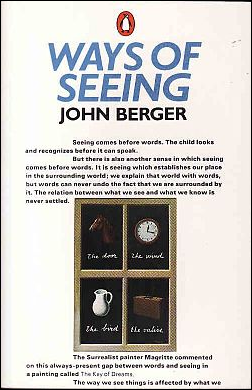 Read 'Art and Fear' by David Bayles and Ted Orland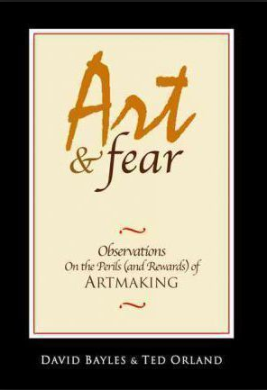 Create a Pinterest account and start collecting images relating to distortion. Make sure that these are relevant to either Fine Art or Graphics - depending upon which one you are taking. See below for inspiration:https://www.pinterest.co.uk/artevie/distortion/?lp=true 